20221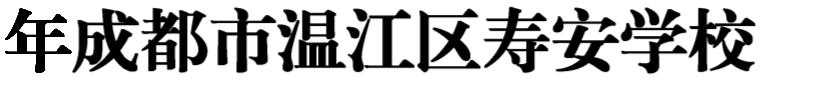 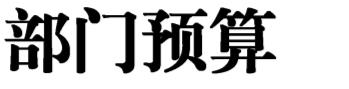 一、基本职能及主要工作二、部门预算单位构成20222022一、收支预算总表二、部门预算收入总表三、部门预算支出总表四、财政拨款收支预算总表五、一般公共预算支出预算表六、一般公共预算基本支出预算表七、一般公共预算项目支出预算表八、一般公共预算“三公”经费支出预算表九、政府性基金支出预算表十、政府性基金“三公”经费支出预算表十一、国有资本经营预算支出预算表十二、一般公共预算支出经济分类表20222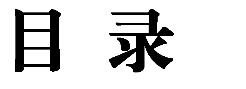 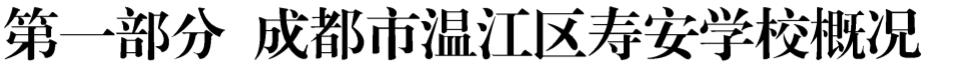 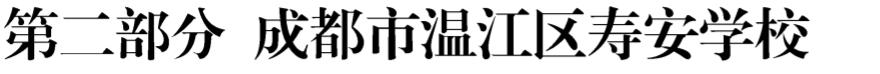 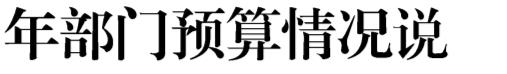 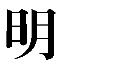 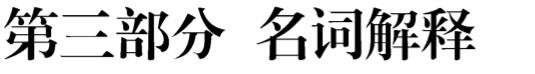 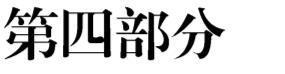 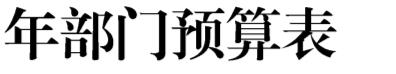 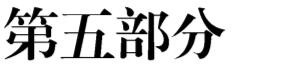 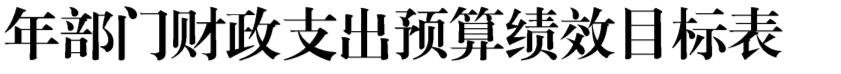 3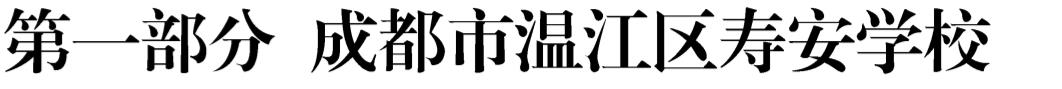 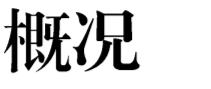 2022一、基本职能及主要工作（一）基本职能实施中小学义务教育，促进基础教育发展，中小学学历教育。（二）2022年重点工作围绕温江教育“宜学温江、卓越教育”的目标,坚持“以人为本、勤善为先、科学管理、全面发展、学有所长”的办学理念，牢牢把握“教育观念要有新跨越,学校管理要有新举措,校园建设要有新变化,教育质量要上新台阶”的“四新”工作要求,努力“为每一个孩子的幸福人生而奠基”；进一步深化课程改革, 推行养成教育，增强德育功能；强化队伍建设，提高师资水平；优化内部环境，推进有效教育；积极创造条件，营造办学环境，提升办学品位。二、部门预算单位构成从预算单位构成看，成都市温江区寿安学校预算包括：成都市温江区寿安学校本级。4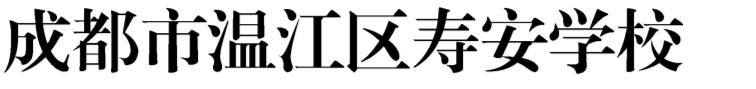 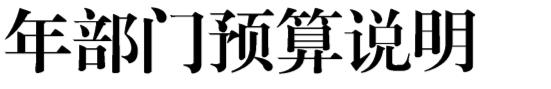 成都市温江区寿安学校 2022 年部门预算编制无二级预算单位520226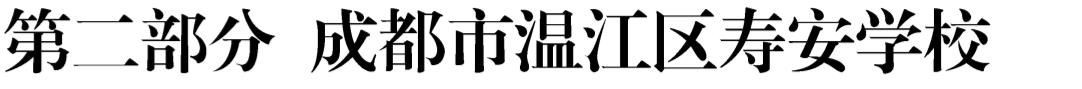 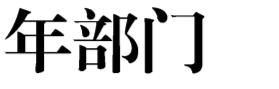 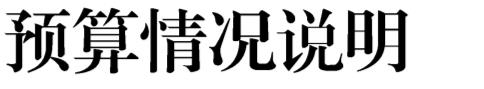 一、2022 年财政拨款收支预算情况的总体说明2022 年财政拨款收支总预算 2513.76 万元。收入包括：一般公共预算当年拨款收入 2513.76 万元；支出包括： 教育支出1948.61 万元、社会保障和就业支出 267.97 万元、 卫生健康支出89.12 万元，住房保障支出 208.07 万元。7二、2022 年一般公共预算当年拨款情况说明（一）一般公共预算当年拨款规模变化情况成都市温江区寿安学校 2022 年一般公共预算当年拨款2,513.76 万元，比 2021 年预算数 2,599.56 万元减少 85.8 万元，下降 3.3%，变动的主要原因是学生人数减少。（二）一般公共预算当年拨款结构情况一般公共服务（类）支出 2,513.76 万元，占 100%；教育支出（类）支出 1,948.61 万元，占 77.52%；社会保障和就业支出（类）支出 267.97 万元，占 10.66%；卫生健康支出（类）支出 89.12 万元 ，占 3.55%；住房保障支出（类）支出 208.07 万元，占 8.28%。（三）一般公共预算当年拨款具体使用情况1.教育支出（类）教育管理事务（款）其他教育管理事务支出（项）预算数为 7.22 万元，比 2021 年预算数 5.68 万元增加 1.54万元，增长 27.18%，变动的主要原因是工作经费增加。主要用于办公费、水电费、邮电费、印刷费、维修（护）费等。2.教育支出（类）普通教育（款）小学教育（项）预算数为476.51 万元，比 2021 年预算数 520.34 万元减少 43.83 万元，下降8.42%，变动的主要原因学生人数减少。主要用于工资奖金津补贴、办公费、水电费、邮电费、印刷费、维修（护）费等。3.教育支出（类）普通教育（款）初中教育（项）预算数为929.22 万元，比 2021 年预算数 1,052.82 万元减少 123.6 万元，下降 11.74%，变动的主要原因是学生人数减少。主要用于工资奖金8津补贴、办公费、水电费、邮电费、印刷费、维修（护）费等。4.教育支出（类）特殊教育（款）其他特殊教育支出（项）预算数为 21.25 万元，比 2021 年预算数 16.85 万元增加 4.4 万元，增长 26.11%，变动的主要原因是工作经费增加。主要用于工资奖金津补贴、办公费、水电费、邮电费、印刷费、维修（护）费等。5.教育支出（类）教育费附加安排的支出（款）其他教育费附加安排的支出（项）预算数为 115.48 万元，比 2021 年预算数35.74 万元增加 79.74 万元，增长 223.13%，变动的主要变动原因是建设、采购经费变动。主要用于资本性支出、其他商品服务支出。6.教育支出（类）其他教育支出（款）其他教育支出（项）预算数为 398.93 万元，比 2021 年预算数 361.76 万元增加 37.17万元，增长 10.28%，变动的主要原因是工作经费发生变动。主要用于办公费、水电费、邮电费、印刷费、维修（护）费等。7.社会保障和就业支出（类）行政事业单位养老支出（款）机关事业单位基本养老保险缴费支出（项）预算数为 182.07 万元，比 2021 年预算数 201.22 万元减少 19.15 万元，下降 9.52%，变动的主要原因是国家政策变化引起的人员经费减少及相应的社保缴费变动。主要用于缴纳社保。8.社会保障和就业支出（类）行政事业单位养老支出（款）机关事业单位职业年金缴费支出（项）预算数为 85.9 万元，比 2021年预算数 95.38 万元减少 9.48 万元，下降 9.93%，变动的主要原9因是国家政策变化引起的人员经费减少及相应的社保缴费变动。主要用于缴纳社保。9.卫生健康支出（类）行政事业单位医疗（款）事业单位医疗（项）预算数为 89.12 万元，比 2021 年预算数 89.41 万元减少0.29 万元，下降 0.33%，与 2021 年预算基本持平。主要用于缴纳社保。10.住房保障支出（类）住房改革支出（款）住房公积金（项）预算数为 208.07 万元，比 2021 年预算数 220.37 万元减少 12.3 万元，下降 5.58%，变动的主要原因是国家政策变化引起的人员经费减少及相应的社保缴费变动。主要用于缴纳住房公积金。10三、2022 年一般公共预算基本支出情况说明成都市温江区寿安学校 2022 年一般公共预算基本支出1987.13 万元，其中：人员经费 1702.94 万元，主要包括：基本工资、津贴补贴、社会保障缴费、绩效工资、其他工资福利支出、生活补助、奖励金、住房公积金、其他对个人和家庭的补助支出；公用经费 284.19 万元，主要包括：办公费、印刷费、咨询费、水费、电费、邮电费、物业管理费、差旅费、维修（护）费、租赁费、培训费、专用材料费、劳务费、委托业务费、工会经费、福利费。11四、财政拨款安排“三公”经费预算情况说明（一）因公出国（境）经费2022 年预算安排 0 万元，与 2021 年预算持平。根据 2022 年出国计划，拟安排出国（境）组 0 次，出国（境）0 人。（二）公务接待费2022 年预算安排 0 万元，与 2021 年预算持平。（三）公务用车购置及运行维护费成都市温江区寿安学校核定车编 0 辆，目前实际车辆保有量为 0 辆。2022 年预算安排公务用车购置及运行维护费 0 万元，与2021 年预算持平。2022 年安排公务用车购置经费 0 万元，拟新购公务用车 0 辆。2022 年安排公务用车运行维护费 0 万元。12五、2022 年政府性基金预算收支及变化情况的说明成都市温江区寿安学校 2022 年没有使用政府性基金预算拨款安排的支出。13六、2022 年预算收支及变化情况的总体说明按照综合预算的原则，成都市温江区寿安学校所有收入和支出均纳入部门预算管理。收入包括：一般公共预算财政拨款收入；支出包括： 教育支出、社会保障和就业支出、 卫生健康支出、住房保障支出。成都市温江区寿安学校 2022 年收支总预算 2513.76万元，比 2021 年预算数 2,599.56 万元减少 85.8 万元，下降 3.3%，变动的主要原因是学生人数减少。。14七、2022 年收入预算情况说明成都市温江区寿安学校 2022 年收入预算 2513.76 万元，其中：一般公共预算拨款收入 2513.76 万元，占 100%。15八、2022 年支出预算情况说明2022 年部门预算本年支出总计 2513.76 万元，其中：基本支出预算 1987.13 万元，占 79.05%；部门项目支出预算 526.63 万元，占 20.95%。16九、其他重要事项的情况说明（一）机关运行经费成都市温江区寿安学校 2022 年履行一般行政管理职能、维持机关日常运转而开支的机关运行经费，合计 284.19 万元。（二）政府采购情况2022 年成都市温江区寿安学校政府采购预算总额 76.16 万元，其中：政府采购货物预算 32.3 万元、政府采购工程预算 0 万元、政府采购服务预算 43.86 万元。（三）国有资产占有使用情况2022 年，成都市温江区寿安学校共有车辆 0 辆，其中，一般公务用车 0 辆、一般执法执勤用车 0 辆、特种专业技术用处 0 辆。单位价值 200 万元以上大型设备 0 台（套）。2022 年部门预算未安排购置车辆及单位价值 200 万元以上大型设备 0 台（套）。（四）绩效目标设置情况2022 年成都市温江区寿安学校实行绩效目标管理的项目 9个，涉及一般公共预算 513.33 万元，政府性基金预算 0 万元。1718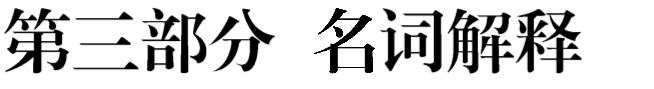 1.财政拨款收入：指单位从同级财政部门取得的财政预算资2.事业收入：指事业单位开展专业业务活动及辅助活动取得金。的收入。3.其他收入：指单位取得的除上述收入以外的各项收入。4.用事业基金弥补收支差额：指事业单位在当年的财政拨款收入、事业收入、经营收入、其他收入不足以安排当年支出的情况下，使用以前年度积累的事业基金（事业单位当年收支相抵后按国家规定提取、用于弥补以后年度收支差额的基金）弥补本年度收支缺口的资金。5.年初结转和结余：指以前年度尚未完成、结转到本年按有关规定继续使用的资金。6.结余分配：指事业单位按照事业单位会计制度的规定从非财政补助结余中分配的事业基金和职工福利基金等。7、年末结转和结余：指单位按有关规定结转到下年或以后年度继续使用的资金。8. 教育支出（类）教育管理事务（款）其他教育管理事务支出（项）:反映其他用于教育管理事务方面的支出。9.教育支出（类）普通教育（款）初中教育（项）:反映各部门举办的初中教育支出。政府各部门对社会中介组织等举办的初中的资助，如各类捐赠、补贴。10.教育支出（类）特殊教育（款）其他特殊教育支出（项）:19反映其他用于特效教育方面的支出。11.教育支出（类）其他教育支出（款） 其他教育支出（项）:反映其他用于教育方面的支出。12.教育支出（类）教育费附加安排的支出（款）其他教育费附加安排的支出（项）：反映其他教育费附加安排的支出13.社会保障和就业（类）行政事业单位离退休（款）机关事业单位基本养老保险缴费支出（项）：反映机关事业单位实施养老保险制度由单位实际缴纳的基本养老保险费支出。14.社会保障和就业（类）行政事业单位离退休（款）机关事业单位职业年金缴费支出（项）：反映机关事业单位实施养老保险制度由单位实际缴纳的职业年金支出。15.卫生健康支出（类）行政事业单位医疗（款）事业单位医疗（项）：指财政部门安排的事业单位基本医疗保险缴费经费，未参加医疗保险的事业单位的公费医疗经费，按国家规定享受离休人员待遇的医疗经费。16. 住房保障支出（类）住房改革支出（款）住房公积金（项）：指行政事业单位按人力资源和社会保障部、财政部规定的基本工资和津贴补贴以及规定比例为职工缴纳的住房公积金。17.基本支出：指为保障机构正常运转、完成日常工作任务而发生的人员支出和公用支出。18.项目支出：指在基本支出之外为完成特定行政任务和事业发展目标所发生的支出。19.经营支出：指事业单位在专业业务活动及其辅助活动之外20开展非独立核算经营活动发生的支出。20.“三公”经费：指部门用财政拨款安排的因公出国（境）费、公务用车购置及运行费和公务接待费。其中，因公出国（境）费反映单位公务出国（境）的国际旅费、国外城市间交通费、住宿费、伙食费、培训费、公杂费等支出；公务用车购置及运行费反映单位公务用车车辆购置支出（含车辆购置税）及租用费、燃料费、维修费、过路过桥费、保险费等支出；公务接待费反映单位按规定开支的各类公务接待（含外宾接待）支出。21.机关运行经费：为保障行政单位（含参照公务员法管理的事业单位）运行用于购买货物和服务的各项资金，包括办公及印刷费、邮电费、差旅费、会议费、福利费、日常维修费、专用材料及一般设备购置费、办公用房水电费、办公用房取暖费、办公用房物业管理费、公务用车运行维护费以及其他费用。21202222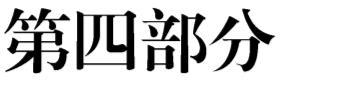 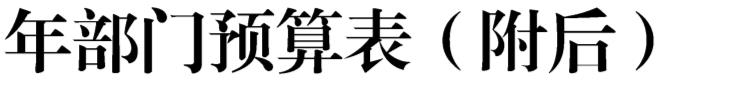 202223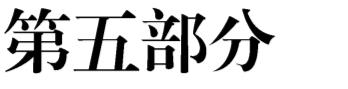 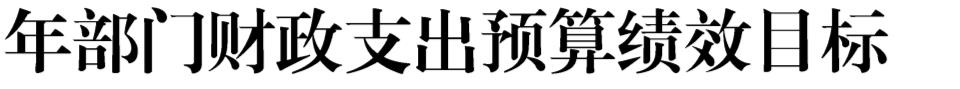 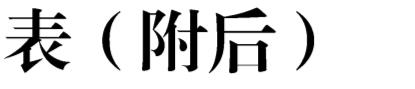 成都市温江区寿安学校2022年部门预算批复表2022年01月07日表1部门收支总表部门：金额单位：万元预算数收入支出项目预算数项目一、一般公共预算拨款收入2,513.76 一、一般公共服务支出二、外交支出二、政府性基金预算拨款收入三、国有资本经营预算拨款收入四、事业收入三、国防支出四、公共安全支出五、教育支出五、事业单位经营收入六、其他收入1,948.61六、科学技术支出七、文化旅游体育与传媒支出八、社会保障和就业支出九、社会保险基金支出十、卫生健康支出267.9789.12十一、节能环保支出十二、城乡社区支出十三、农林水支出十四、交通运输支出十五、资源勘探工业信息等支出十六、商业服务业等支出十七、金融支出十八、援助其他地区支出十九、自然资源海洋气象等支出二十、住房保障支出208.07二十一、粮油物资储备支出二十二、国有资本经营预算支出二十三、灾害防治及应急管理支出二十四、预备费二十五、其他支出二十六、转移性支出二十七、债务还本支出二十八、债务付息支出二十九、债务发行费用支出三十、抗疫特别国债安排的支出本 年 支 出 合 计本 年 收 入 合 计七、用事业基金弥补收支差额八、上年结转2,513.762,513.762,513.762,513.76三十一、事业单位结余分配其中：转入事业基金三十二、结转下年收 入 总 计支 出 总 计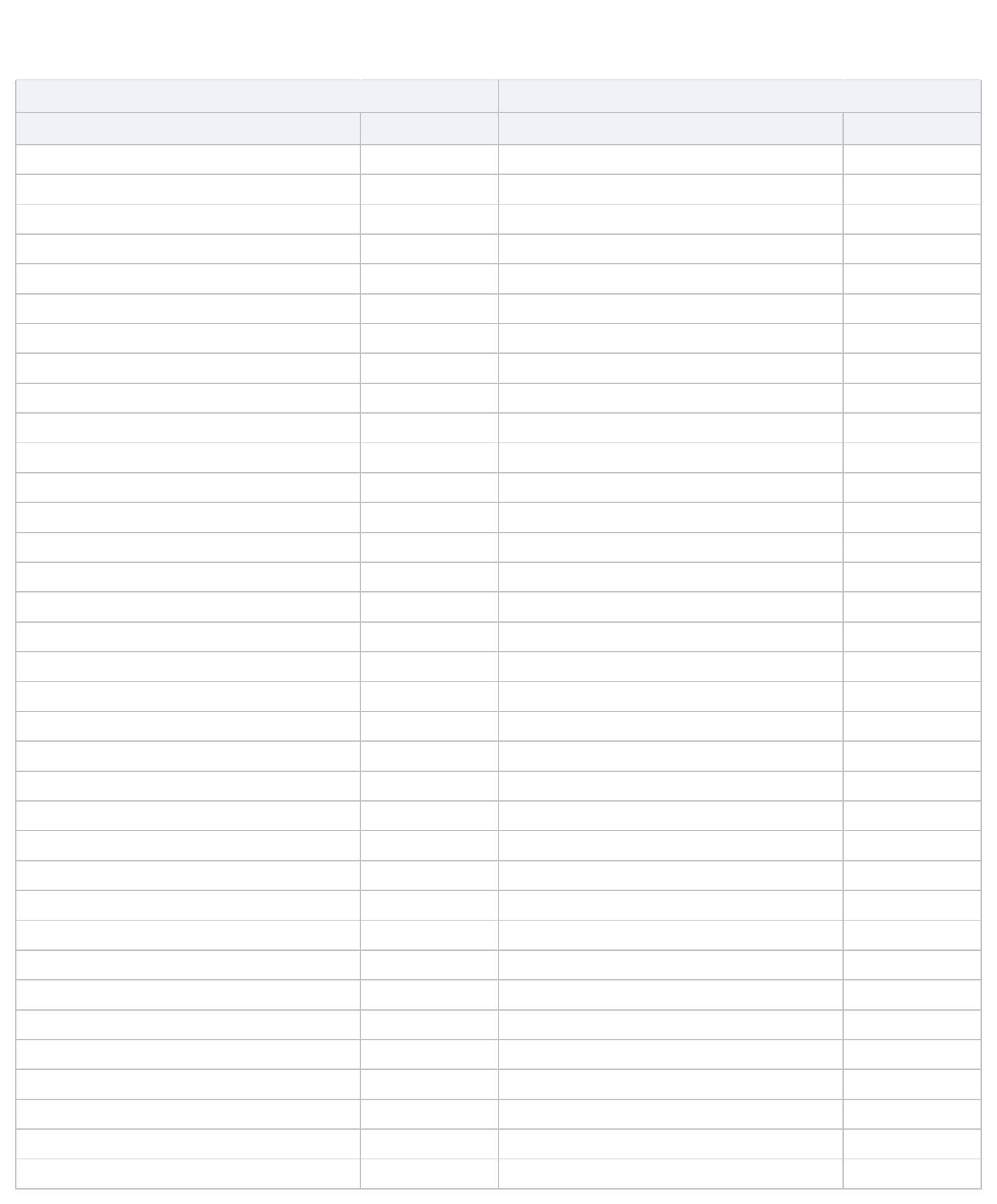 部门收入总表部门：金额单位：万元项目一般公共预算拨款 政府性基金预算拨 国有资本经营预算用事业基金弥补收支差额合计上年结转事业收入事业单位经营收入其他收入上级补助收入附属单位上缴收入收入款收入拨款收入单位代码单位名称（科目）合计2,513.762,513.762,513.762,513.762,513.762,513.76605618成都市温江区寿安学校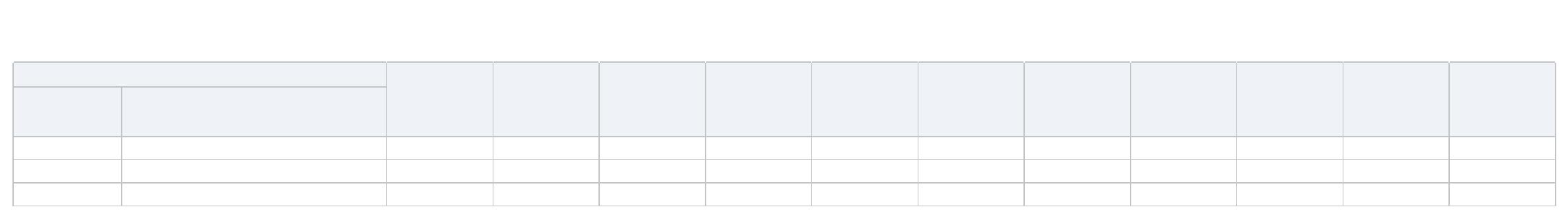 表1-2支出预算总表部门：金额单位：万元项目科目编码合计基本支出项目支出上缴上级支出对附属单位补助支出单位代码单位名称（科目）类款项合计2,513.762,513.762,513.767.221,987.13526.631,987.131,987.13526.63526.637.22成都市温江区寿安学校其他教育管理事务支出小学教育2050199605618205205205205205208208210221020207099905051102020399999905060201605618605618605618605618605618605618605618605618605618476.51929.2221.25471.51929.2221.255.00初中教育其他特殊教育支出其他教育费附加安排的支出其他教育支出115.48398.93182.0785.90115.48398.93机关事业单位基本养老保险缴费支出机关事业单位职业年金缴费支出事业单位医疗182.0785.9089.1289.12住房公积金208.07208.07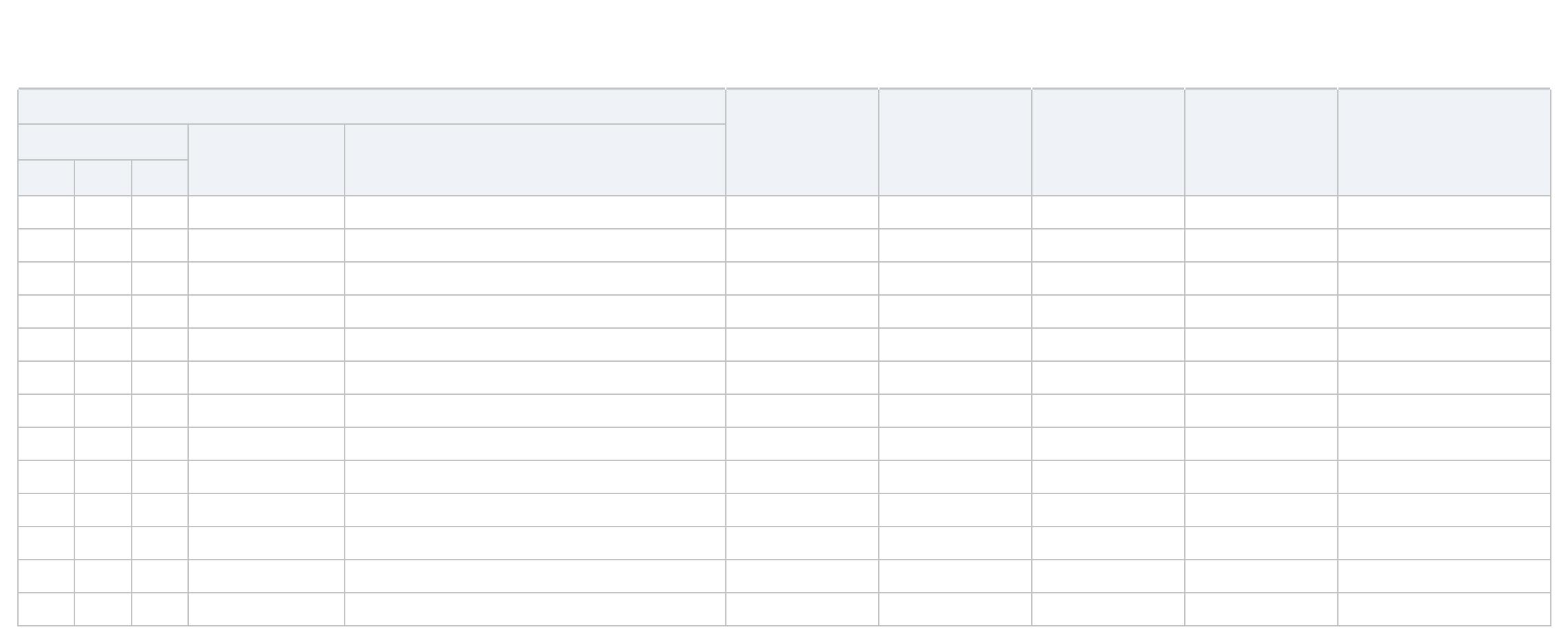 表1-2-1部门：支出预算总表金额单位：万元其他支出项目对个人和家庭的补债务利息及费用支出资本性支出（基本建设）对企业补助（基本建设）对社会保障基金补助科目编码合计工资福利支出商品和服务支出转移性支出债务还本支出资本性支出对企业补助助单位代码单位名称（科目）类款项合计2,513.761,699.94778.52778.52778.527.223.003.003.0032.302,513.762,513.767.221,699.941,699.9432.3032.30成都市温江区寿安学校其他教育管理事务支出小学教育2050199020399999905060201605618205205205205205208208210221020207099905051102605618605618605618605618605618605618605618605618605618476.51929.2221.25364.63770.15111.17156.7721.250.712.29初中教育其他特殊教育支出其他教育费附加安排的支出其他教育支出115.48398.93182.0785.90115.48366.6332.30机关事业单位基本养老保险缴费支出机关事业单位职业年金缴费支出事业单位医疗182.0785.9089.1289.12住房公积金208.07208.07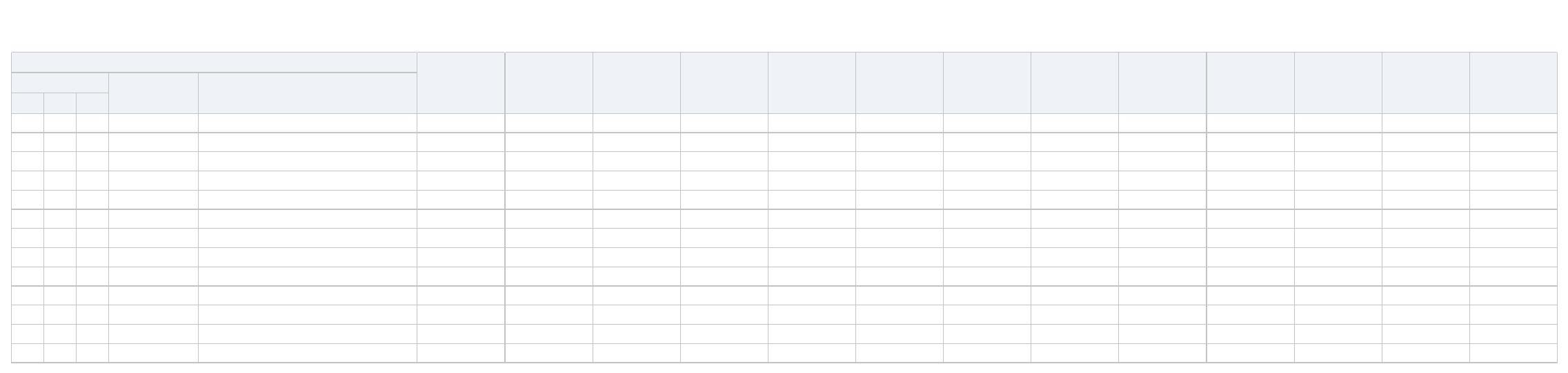 表2财政拨款收支总表部门：金额单位：万元收入支出项目预算数2,513.76 一、本年支出项目合计一般公共预算政府性基金预算国有资本经营预算上年财政拨款资金结转一、本年收入2,513.762,513.76一般公共预算拨款收入政府性基金预算拨款收入国有资本经营预算拨款收入一、上年结转2,513.76 一般公共服务支出外交支出国防支出公共安全支出教育支出一般公共预算拨款收入政府性基金预算拨款收入国有资本经营预算拨款收入上年财政拨款资金结转1,948.611,948.61科学技术支出文化旅游体育与传媒支出社会保障和就业支出社会保险基金支出卫生健康支出267.9789.12267.9789.12节能环保支出城乡社区支出农林水支出交通运输支出资源勘探工业信息等支出商业服务业等支出金融支出援助其他地区支出自然资源海洋气象等支出住房保障支出208.07208.07粮油物资储备支出国有资本经营预算支出灾害防治及应急管理支出其他支出债务付息支出债务发行费用支出抗疫特别国债安排的支出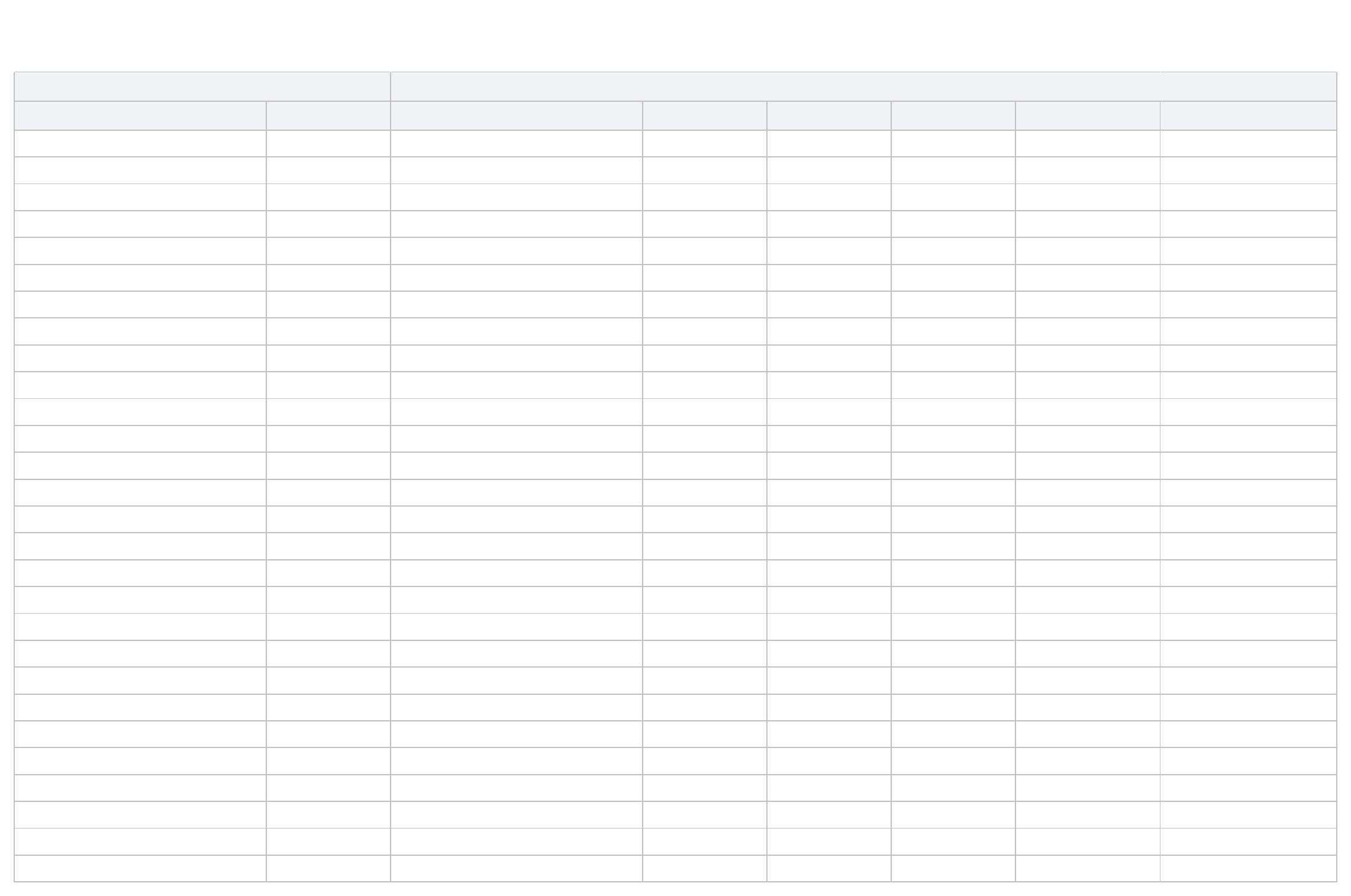 表2-1支出经济分类预算表金额单位：万元单位资金财政拨款政府性基金预算单位名称/部门预算支出经济分类科目对应的政府预算支出经济分类科目合计财政专户管理资金小计2,513.76一般公共预算2,513.76国有资本经营预算合 计605618-成都市温江区寿安学校30101-基本工资2,513.762,513.76563.8680.78446.57182.0785.9089.1243.58208.0710.9019.0010.0023.3814.9712.34177.869.162,513.76563.8680.78446.57182.0785.9089.1243.58208.0710.9019.0010.0023.3814.9712.34177.869.162,513.76563.8680.78446.57182.0785.9089.1243.58208.0710.9019.0010.0023.3814.9712.34177.869.1650501-工资福利支出30102-津贴补贴50501-工资福利支出50501-工资福利支出50102-社会保障缴费50102-社会保障缴费50102-社会保障缴费50102-社会保障缴费50501-工资福利支出50502-商品和服务支出50502-商品和服务支出50502-商品和服务支出50502-商品和服务支出50502-商品和服务支出50502-商品和服务支出50502-商品和服务支出50502-商品和服务支出50502-商品和服务支出50502-商品和服务支出50502-商品和服务支出50502-商品和服务支出50502-商品和服务支出50502-商品和服务支出50901-社会福利和救助50901-社会福利和救助50601-资本性支出（一）30107-绩效工资30108-机关事业单位基本养老保险缴费30109-职业年金缴费30110-职工基本医疗保险缴费30112-其他社会保障缴费30113-住房公积金30201-办公费30202-印刷费30205-水费30206-电费30209-物业管理费30211-差旅费30213-维修（护）费30214-租赁费30216-培训费4.584.584.5830218-专用材料费30226-劳务费49.00230.3220.0514.50182.442.7649.00230.3220.0514.50182.442.7649.00230.3220.0514.50182.442.7630228-工会经费30229-福利费30299-其他商品和服务支出30305-生活补助30309-奖励金0.240.240.2431003-专用设备购置32.3032.3032.30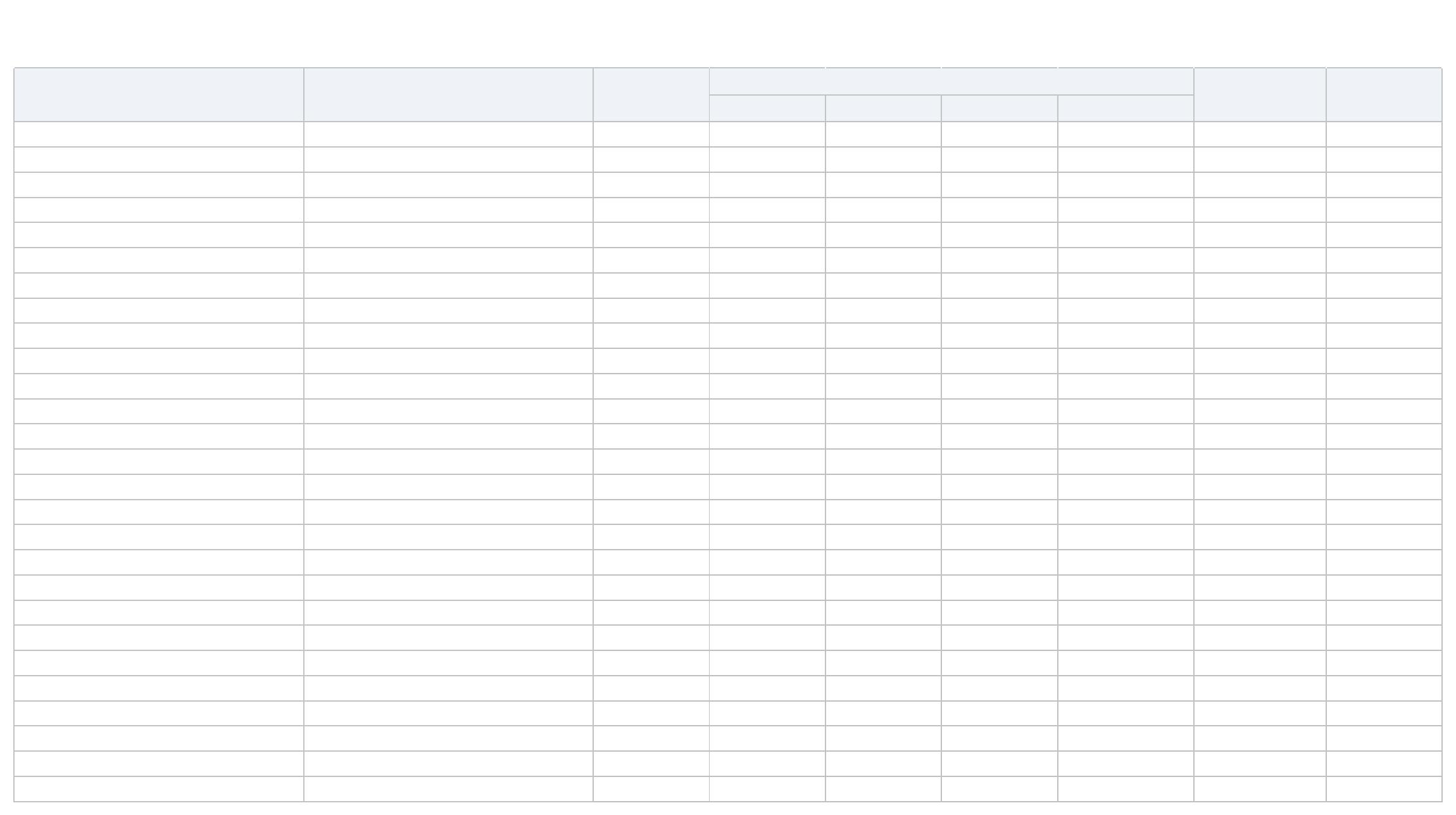 表3一般公共预算支出总表部门：金额单位：万元其他支出项目对个人和家庭的补债务利息及费用支出资本性支出（基本建设）对企业补助（基本建设）对社会保障基金补助科目编码合计工资福利支出商品和服务支出转移性支出债务还本支出资本性支出对企业补助助单位代码单位名称（科目）类款项合计2,513.761,699.94778.52778.52778.527.223.003.003.0032.302,513.762,513.767.221,699.941,699.9432.3032.30成都市温江区寿安学校其他教育管理事务支出小学教育2050199020399999905060201605618205205205205205208208210221020207099905051102605618605618605618605618605618605618605618605618605618476.51929.2221.25364.63770.15111.17156.7721.250.712.29初中教育其他特殊教育支出其他教育费附加安排的支出其他教育支出115.48398.93182.0785.90115.48366.6332.30机关事业单位基本养老保险缴费支出机关事业单位职业年金缴费支出事业单位医疗182.0785.9089.1289.12住房公积金208.07208.07表3(1)部门：一般公共预算支出表金额单位：万元项目工资福利支出职业年金缴费对个人和家庭的补助科目编码合计机关事业单位基本养老保险缴费职工基本医疗保险 公务员医疗补助缴其他对个人和家庭的补助单位代码单位名称（科目）基本工资津贴补贴奖金伙食补助费绩效工资其他社会保障缴费住房公积金医疗费其他工资福利支出离休费退休费退职（役）费抚恤金生活补助救济费医疗费补助助学金奖励金个人农业生产补贴 代缴社会保险费类款项缴费费合计1,702.94563.8680.78446.57182.07182.07182.0785.9089.1289.1289.1243.5843.5843.589.09208.07208.07208.072.762.762.760.622.140.240.240.240.080.161,702.941,702.94365.34772.44182.0785.90563.86563.86182.29381.5780.7880.7826.2554.52446.57446.57147.00299.5785.9085.90成都市温江区寿安学校小学教育205020205051102020305060201605618205208208210221605618605618605618605618605618初中教育34.49机关事业单位基本养老保险缴费支出机关事业单位职业年金缴费支出事业单位医疗182.0785.9089.1289.12住房公积金208.07208.07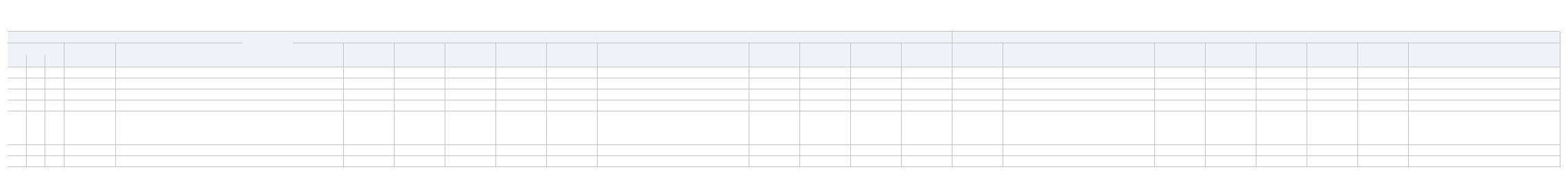 表3(2)部门：一般公共预算支出表因公出国（境）费用金额单位：万元项目商品和服务支出会议费科目编码合计公务用车运行维护费其他商品和服务支出单位代码单位名称（科目）办公费印刷费咨询费手续费水费电费邮电费取暖费物业管理费14.97差旅费维修（护）费租赁费培训费公务接待费专用材料费49.00被装购置费专用燃料费劳务费230.32委托业务费工会经费20.05福利费其他交通费用税金及附加费用类款项合计778.52778.52778.527.2210.9010.9010.9019.0019.0019.0010.0010.0010.0023.3823.3823.3812.3412.3412.34177.86177.86177.869.169.169.164.584.584.5814.5014.5014.50182.44182.44182.447.2214.9714.9749.0049.00230.32230.3220.0520.05成都市温江区寿安学校其他教育管理事务支出小学教育205010202070999990203999999605618205205205205205605618605618605618605618605618111.17156.7721.252.002.002.859.009.001.004.006.008.006.008.974.348.0026.9929.601.502.003.808.004.351.006.624.699.8129.8834.419.40初中教育15.389.1613.43其他特殊教育支出8.00其他教育费附加安排的支出其他教育支出115.48366.6386.2835.0029.204.051.08224.97101.53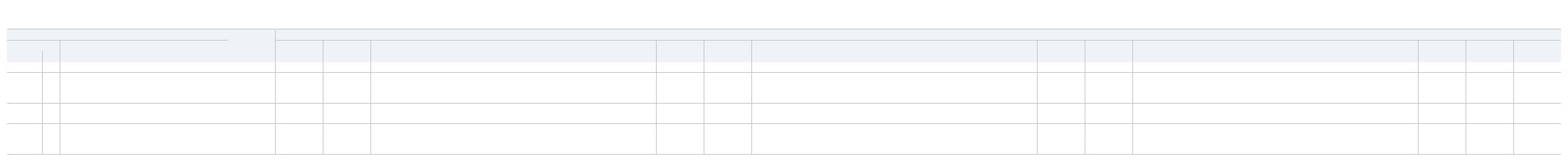 表3(3)部门：一般公共预算支出表金额单位：万元其他资本性支出项目资本性支出（基本建设）资本性支出土地补偿 安置补助科目编码合计信息网络及软件购置更新信息网络及软件购置更新地上附着物和青苗补偿单位代码单位名称（科目）房屋建筑物购建办公设备购置专用设备购置基础设施建设大型修缮物资储备公务用车购置其他交通工具购置 文物和陈列品购置 无形资产购置其他基本建设支出 房屋建筑物购建办公设备购置专用设备购置32.30基础设施建设大型修缮物资储备拆迁补偿公务用车购置其他交通工具购置 文物和陈列品购置 无形资产购置类款项合计32.3032.3032.3032.3032.3032.3032.30成都市温江区寿安学校其他教育支出2059999605618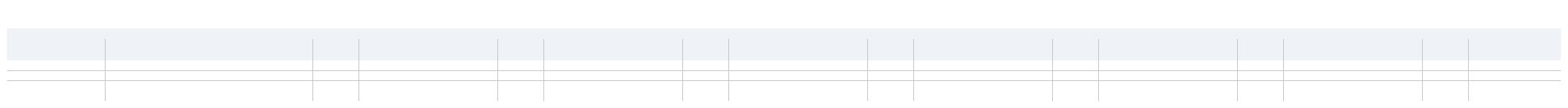 表3(4)部门：一般公共预算支出表金额单位：万元其他支出项目债务利息及费用支出对企业补助 （基本建设）对企业补助费用补贴对社会保障基金补助其他支出科目编码合计政府投资基金股权投资对社会保险基金补 补充全国社会保障 对机关事业单位职对民间非营利组织国家赔偿费用支出 和群众性自治组织补贴单位代码单位名称（科目）国内债务付息国外债务付息国内债务发行费用 国外债务发行费用资本金注入其他对企业补助资本金注入利息补贴其他对企业补助经常性赠与资本性赠与类款项助基金业年金的补助合计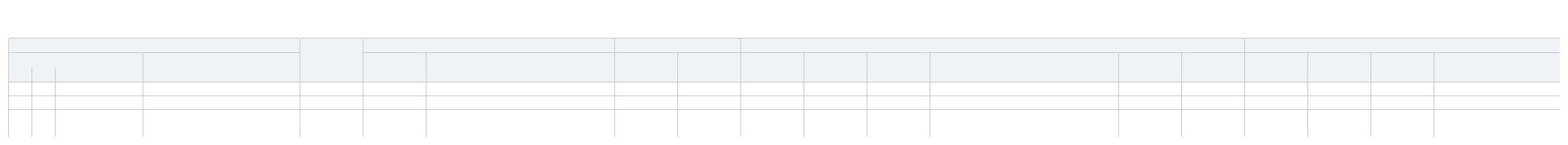 表3-1一般公共预算基本支出预算表部门：金额单位：万元公用经费项目基本支出人员经费科目编码单位代码单位名称（科目）合计类款合计1,987.131,987.131,987.13400.671,702.94284.19284.19284.191,702.941,702.94400.67605618501成都市温江区寿安学校机关工资福利支出社会保障缴费50102 50102505400.67400.67对事业单位经常性补助商品和服务支出1,583.46284.191,299.27284.19284.1950550502 5050201 50501509工资福利支出1,299.273.001,299.273.00对个人和家庭的补助社会福利和救助50901 509013.003.00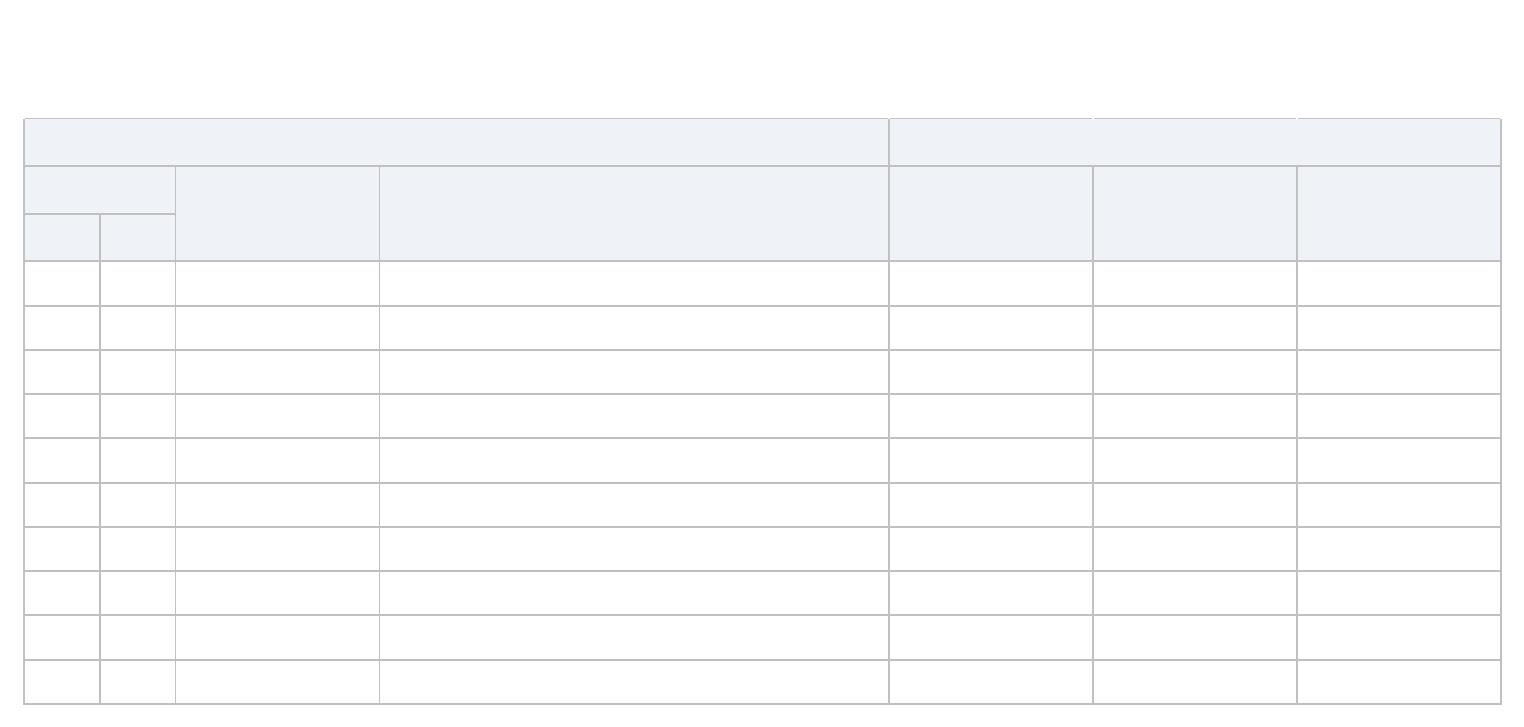 表3-2一般公共预算项目支出预算表部门：金额单位：万元金额科目编码单位代码单位名称（科目）类款项合计526.63526.63526.637.22成都市温江区寿安学校其他教育管理事务支出205 01205 0299605618605618支援色达及区内交流工作经费小学教育7.225.0002乡村少年宫运行经费及工作经费其他教育费附加安排的支出中小学、幼儿园建设、发展项目经费教育技术装备经费5.00115.4886.2829.20398.9350.007.50205 09205 099999605618605618其他教育支出205 99205 99205 99205 99205 99205 99205 99205 999999999999999999605618605618605618605618605618605618605618605618教育均衡发展经费推进教育国际化工作经费编外用工经费（校园安保人员）温江区学校智慧安防、智能感知预警建设经费编外教职工经费47.3432.30170.1384.066.52全区教师队伍建设管理费用学生防龋齿、结核菌素筛查及体检经费“成都市班主任队伍专业化建设工作试验区”1.08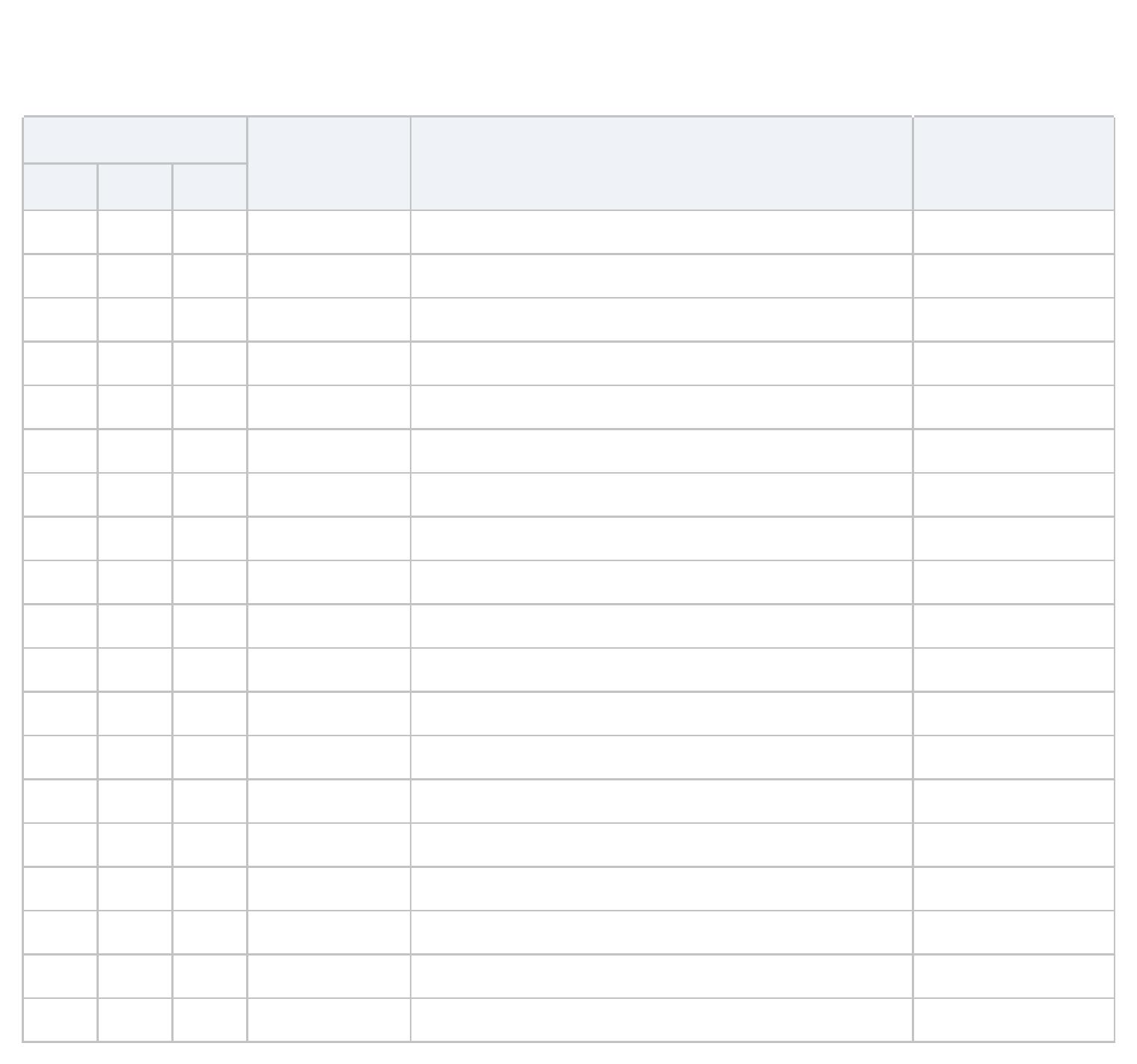 表3-3一般公共预算“三公”经费支出表部门：金额单位：万元公务接待费当年财政拨款预算安排单位编码单位名称（科目）公务用车购置及运行费因公出国（境）费用合计小计公务用车购置费 公务用车运行费合计605618成都市温江区寿安学校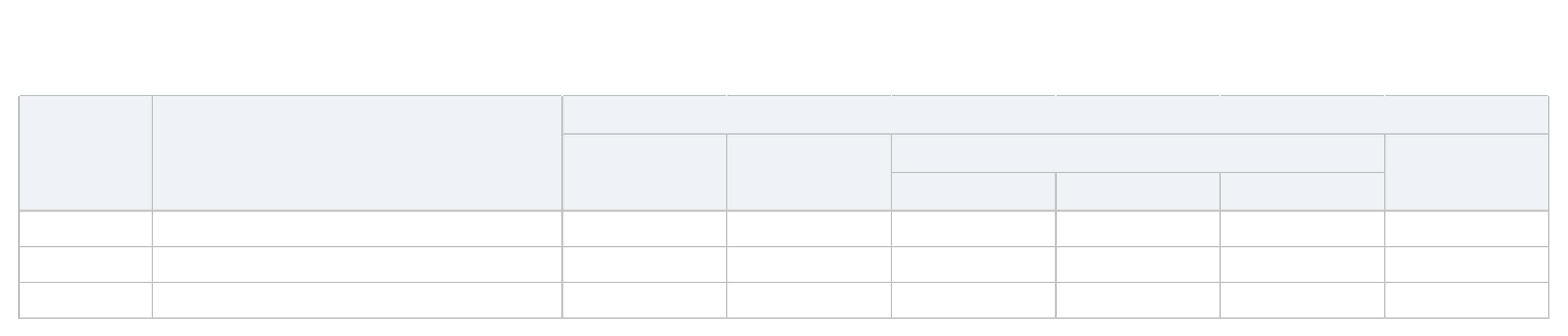 表4政府性基金支出预算表部门：金额单位：万元本年政府性基金预算支出项目科目编码单位代码单位名称（科目）合计基本支出项目支出类款项合计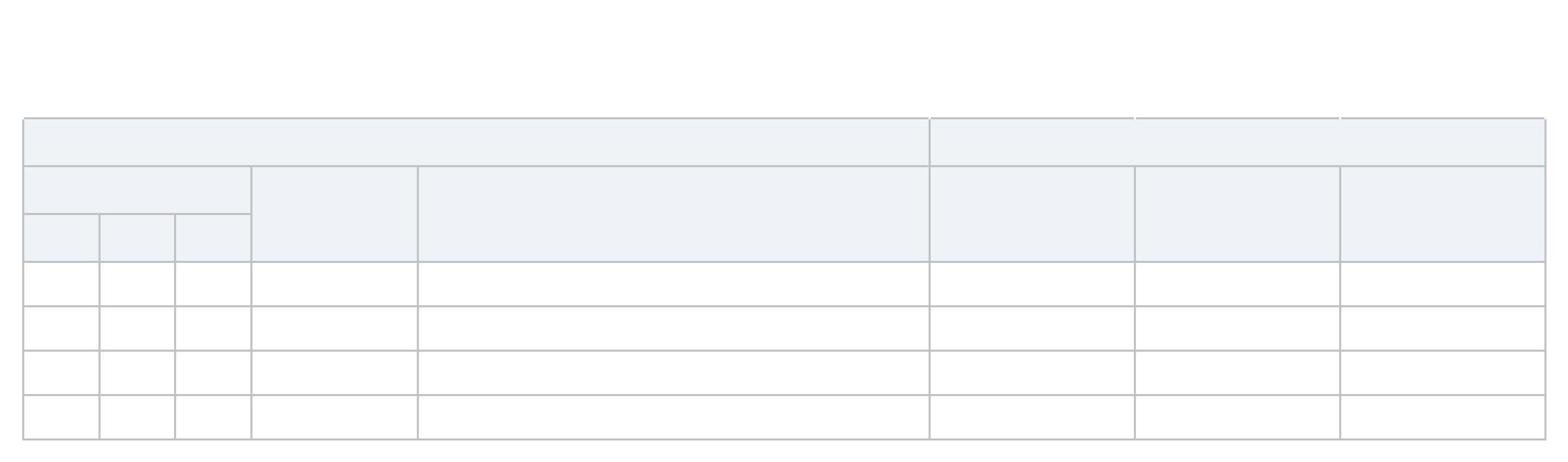 表4-1政府性基金预算“三公”经费支出表部门：金额单位：万元公务接待费当年财政拨款预算安排单位编码单位名称（科目）公务用车购置及运行费因公出国（境）费用合计小计公务用车购置费 公务用车运行费合计表5国有资本经营支出预算表部门：金额单位：万元本年国有资本经营预算支出项目科目编码单位代码单位名称（科目）合计基本支出项目支出类款项合计